ANEXOS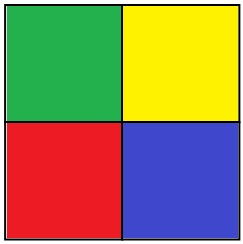 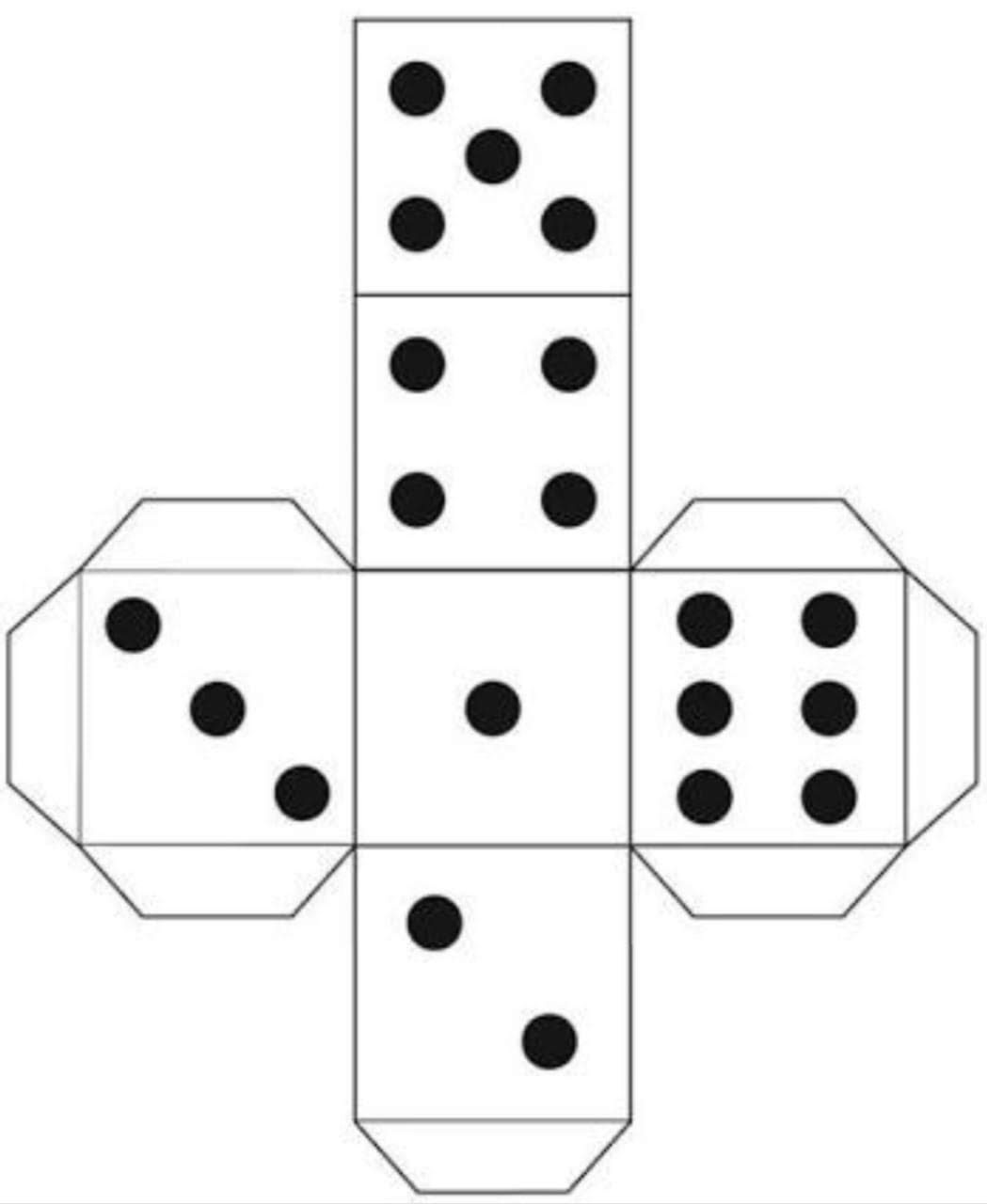      Planejamento de Educação Física 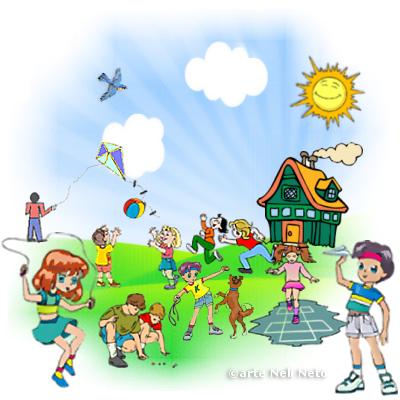 Experiências de Educação FísicaProfessoras: Joana Aparecida de Campos Bellé e Lediane Marin ToigoSemana do dia 15 /06 a 19/06 Crianças  pequenasORGANIZADOR DO CAMPO: CORPO, GESTOS E MOVIMENTOSObjetivos de aprendizagem:  Demonstrar controle e adequação do uso de seu corpo em brincadeiras e jogos, escuta e reconto de histórias, atividades artísticas, entre outras possibilidades.Criar movimentos, gestos, olhares e mímicas em brincadeiras, jogos e atividades artísticas como danças, teatro e música.Experiências de aprendizagem   Participar de jogos de imitação, de regras, de movimento, aprendendo jogos e criando outros;Experiência realizada: Nessa experiência estica e solta além de ser um jogo lúdico, desenvolve as habilidades de raciocínio lógico, a expressão corporal, a capacidade de socialização e integração.clica aqui Experiências de Educação FísicaProfessoras: Joana Aparecida de Campos Bellé e Lediane Marin ToigoSemana do dia 22/06 a 26/06 Crianças  pequenasORGANIZADOR DO CAMPO: CORPO, GESTOS E MOVIMENTOSObjetivos de aprendizagem:  Explorar formas de deslocamento no espaço (pular, saltar, dançar), combinando movimentos e seguindo orientações.Experiências de aprendizagem   Participar de jogos de imitação, de regras, de movimento, aprendendo jogos e criando outros;Experiência realizada: Nessa experiência tapete do movimento trabalha concentração, atenção e coordenação para pular nas cores destacadas. 1 2 3 4 5 6 7 8 910 9 8 7 6 5 4 3 2 1